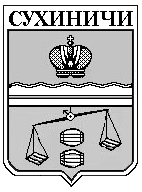 Администрация сельского поселения«СЕЛО СТРЕЛЬНА»Калужская область Сухиничский районПОСТАНОВЛЕНИЕ        От    04 .10.2019 года                                                                       №  21  Об утверждении муниципальной программы сельского поселения «Село Стрельна» «Экология и охрана окружающей среды в сельском поселении "Село Стрельна" на 2020-2024 годы»      В соответствии со ст.179 Бюджетного кодекса Российской Федерации, в  целях улучшения экологии и охраны окружающей среды  на территории сельского поселения "Село Стрельна", администрация СП «Село Стрельна»  ПОСТАНОВЛЯЕТ:	1. Утвердить муниципальную программу сельского поселения «Село Стрельна» «Экология и охрана окружающей среды в СП «Село Стрельна» на 2020-2024 годы» согласно приложению.	2. Отделу финансов администрации муниципального района при формировании проекта бюджета на очередной финансовый год предусмотреть финансовые средства на реализацию муниципальной программы сельского поселения «Село Стрельна» «Экология и охрана окружающей среды в СП «Село Стрельна» на 2020-2024 годы»	3. Установить, что в ходе реализации  Программы мероприятия и объемы их финансирования подлежат ежегодной корректировке с учетом возможностей бюджета сельского поселения.         4.Настоящее постановление вступает в силу с 01.01.2020 года.         5.Контроль за выполнением постановления оставляю за собой.  Глава администрации СП «Село Стрельна»                               	                            Е.Е. МосквичеваПАСПОРТмуниципальной  программы сельского поселения  «Село Стрельна»«Экология и охрана окружающей  среды  в сельском поселении «Село Стрельна» на  2020 – 2024 годы»Раздел 1. Общая характеристика сферы реализации муниципальной                       программы.  В условиях реформирования экономики вопросы охраны окружающей среды приобретают особое значение. Экологическая ситуация в Калужской области, и в частности в сельском поселении «Село Стрельна», остается напряженной, а уровень загрязнения окружающей среды - высоким.В связи с этим возрастает актуальность разработки и реализации мер по улучшению экологической ситуации, по рациональному использованию природных ресурсов, проведения воспитательной и образовательной работы с населением.Программа содержит комплекс мероприятий по защите территории и населения от вредного воздействия вод, оздоровление экологической обстановки на водных объектах. Определение мероприятий Программы основано на наиболее острых проблемах.Одной из них является отсутствие  должного внимания ремонту гидротехнических сооружений На территории сельского поселения расположены  плотины, которые  требуют проведения ремонтных работ.Одной из серьезных экологических проблем в сельском поселении остается проблема отсутствие очистных сооружений и работа канализационной сети в с.Стрельна. Низкий уровень экологической культуры, экологического воспитания и образования жителей  сельского поселения, безответственное отношение к вопросу экологии и охраны окружающей среды  способствует образованию несанкционированных свалок  ТБО и мусора. Нерешенность данных  вопросов приводит к интенсивному загрязнению почв, поверхностных водоемов и подземных вод, атмосферного воздуха.Жизненно необходимым условием существования человека является сохранение и приумножение зеленых насаждений. Формирование экологической культуры жителей сельского поселения «Село Стрельна», повышение уровня экологического воспитания и образования населения, особенно детей и подростков, являются залогом ответственного отношения граждан к окружающей среде. При этом без информирования населения обо всех аспектах охраны окружающей среды и рационального природопользования, без реализации права граждан на получение достоверной информации о состоянии окружающей среды не произойдет радикальных изменений в его сознании и поведении.Для комплексного решения указанных проблем разработана данная программа.                        Раздел 2. Приоритеты  муниципальной политики в сфере реализации муниципальной программы, цели, задачи и показатели (индикаторы) достижения  целей и решения задач, описание  основных  ожидаемых  конечных  результатов  муниципальной программы,  сроков и этапов  реализации  муниципальной программы.  2.1. Приоритеты  муниципальной политики в сфере реализации         муниципальной  программы. На территории  СП «Село Стрельна» приоритеты   муниципальной политики в сфере охраны окружающей среды определены Конституцией Российской Федерации, а также  следующими стратегическими документами, утвержденными Президентом Российской Федерации, Правительством Российской Федерации  и  Правительством Калужской области:Основами государственной политики в области экологического  развития Российской Федерации на период до 2030 года, утвержденными Президентом Российской Федерации 30.04.2012 г.  № Пр- 1102.Экологической доктриной Российской Федерации, утвержденной распоряжением   Правительства  Российской Федерации от 31.08.2002 г.         № 1225-р.Указом  Президента  Российской  Федерации  «О некоторых мерах по повышению энергетической и экологической эффективности российской экономики  от  04.06.2008 г.  №  889.Стратегией социально – экономического развития Калужской области  до 2030 года, утвержденной  постановлением   Правительства  Калужской области от 29 июня 2009 года   № 250.      Концентрированным выражением теоретических положений в области охраны окружающей среды в России сегодня является Экологическая доктрина, одобренная Распоряжением  Правительства от 31 августа . N 1225-р.     Она определяет цели, направления, задачи и принципы проведения в Российской Федерации единой государственной политики в области экологии на долгосрочный период. Согласно Доктрине, основными приоритетами современной экологической политики являются:- приоритетность для общества жизнеобеспечивающих функций биосферы по отношению к прямому использованию ее ресурсов;- справедливое распределение доходов от использования природных ресурсов;- предотвращение негативных экологических последствий в результате хозяйственной деятельности, учет отдаленных экологических последствий;- отказ от хозяйственных и иных проектов, связанных с воздействием на природные системы, если их последствия непредсказуемы для окружающей среды;- природопользование на платной основе и возмещение населению и окружающей среде ущерба, наносимого в результате нарушения законодательства об охране окружающей среды;- открытость экологической информации: участие гражданского общества, органов самоуправления и деловых кругов в подготовке, обсуждении, принятии и реализации решений в области охраны окружающей среды и рационального природопользования.    Приоритеты  муниципальной политики  состоят в улучшении  качества окружающей среды, обеспечения благоприятной среды проживания населения и формирования экологически ориентированной экономики в сельском поселении «Село Стрельна».2.2. Цели, задачи и показатели (индикаторы) достижения целей и решения        задач муниципальной программы. Основными целями программы  являются: обеспечение  конституционных прав граждан на  благоприятную окружающей среду;  совершенствование системы обращения  с отходами  I – IV  класса опасности;  участие организаций и государственных  учреждений в мероприятиях, направленных на сохранение экологической чистоты среды обитания;  развитие системы  экологического  образования и воспитания.     Для достижения данных целей предусматривается решение следующих задач:- проведение мероприятий  капитального характера по предотвращению   загрязнения  окружающей  среды (строительство   контейнерных площадок);- организация  сбора, вывоза и утилизации отработанных  ртутьсодержащих  отходов на территории  СП «Село Стрельна»;- проведение мероприятий  по предупреждению  негативного воздействия   хозяйственной и иной деятельности на  окружающую среду;- проведение мероприятий по сохранению и  воспроизводству зеленого фонда   района;- привлечение ресурсов предприятий и  организаций района  к  снижению    негативного воздействия на  окружающую среду; - совершенствование системы экологического образования и воспитания.Раздел 3. Срок и этапы реализации Программы	Реализация Программы рассчитана на 2020-2024 годы. Объемы финансирования программы  по мероприятиям и годам подлежат уточнению при формировании бюджета сельского поселения «Село Стрельна» на соответствующий финансовый год.СВЕДЕНИЯ ОБ ИНДИКАТОРАХ МУНИЦИПАЛЬНОЙ ПРОГРАММЫ «Экология и охрана окружающей среды СП «Село Стрельна»  на 2020-2024 годы» И ИХ ЗНАЧЕНИЕРаздел 4. Перечень  мероприятий  муниципальной  программы                «Экология и охрана окружающей среды  в  СП «Село Стрельна» на  2020 - 2024 годы»Раздел 5. Основные меры правового регулирования.    В процессе исполнения муниципальной  программы на основе федерального и регионального законодательства могут приниматься нормативно-правовые акты органов местного самоуправления.     Администрация СП «Село Стрельна» в целях достижения показателей результатов и реализации мероприятий муниципальной  программы:- обеспечивает разработку нормативных правовых актов сельского поселения, необходимых для реализации мероприятий муниципальной  программы; - обеспечивает формирование и представление необходимой документации для осуществления финансирования мероприятий  муниципальной  программы  за счет средств местного бюджета;- участвует в  рабочих совещания по решению тактических задач и текущему выполнению мероприятий.6. РЕСУРСНОЕ ОБЕСПЕЧЕНИЕ РЕАЛИЗАЦИИ МУНИЦИПАЛЬНОЙ ПРОГРАММЫ СЕЛЬСКОГО ПОСЕЛЕНИЯ «СЕЛО СТРЕЛЬНА»«Экология и охрана окружающей среды в СП «Село Стрельна» на 2020-2024 годы»1. Ответственный исполнитель        
муниципальной программы             Администрация  СП «Село Стрельна»2. Соисполнители муниципальной      
    программы                           - 3. Участники муниципальной программыАдминистрация СП  «Село Стрельна», 4. Подпрограммы муниципальной       
программы                           отсутствуют5. Программно-целевые инструменты   
муниципальной программы             отсутствуют6. Цели муниципальной программы     - обеспечение  конституционных прав   граждан на  благоприятную окружающей   среды;- совершенствование системы обращения  с  отходами  I – IV  класса опасности;- участие организаций и государственных  учреждений в мероприятиях, направленных  на сохранение экологической чистоты  среды обитания;- развитие системы  экологического    образования и воспитания населения.7. Задачи муниципальной программы   - проведение мероприятий  капитального  характера по предотвращению  загрязнения   окружающей  среды (строительство   мусоросортировочной станции);- организация  сбора, вывоза и утилизации  отработанных  ртутьсодержащих отходов  от населения  в СП «Село Стрельна»;- проведение мероприятий  по  предупреждению  негативного воздействия   хозяйственной и иной деятельности на  окружающую среду;- проведение мероприятий по сохранению и   воспроизводству зеленого фонда  района;- привлечение ресурсов предприятий и    организаций района  к  снижению    негативного воздействия на  окружающую   среду; - совершенствование системы   экологического образования и воспитания.8. Целевые индикаторы и показатели  
    муниципальной программы             1. Количество собранных  и   утилизированных  ртутьсодержащих  ламп:  2020 год – 5 штук;  2021 год -  5 штук;  2022 год -  10 штук;  2023 год -  10 штук;  2024 год -  15штук;2. Количество ликвидированных навалов     мусора:  2020 год -  2 навалов;  2021 год -  3 навалов;  2022 год -  3 навалов;  2023 год -  4навалов;  2024 год -  4 навалов;  3. Количество посаженных  деревьев и    кустарников за год:  2020 год -  210 штук;  2021 год -  220 штук;  2022 год -  230 штук;  2023 год -  240 штук;  2024 год -  250 штук;4. Количество проведенных мероприятий,   акций и субботников по благоустройству    территорий района:  2020 год -   40мероприятий;  2021 год -   40 мероприятий;  2022 год -   45 мероприятий;  2023 год -   45 мероприятий;  2024 год -   45 мероприятий;9. Сроки и этапы реализации         
муниципальной программы                2020-2024 годы10. Объемы и источники              
финансирования муниципальной        
программы                           Объем финансирования  Программы средства бюджета сельского поселения - на 2020 год  45,0 тыс. рублей- на 2021 год  85,0 тыс. рублей- на 2022 год  55,0 тыс. рублей- на 2023 год  55,0  тыс. рублей- на 2024 год  90,0 тыс. рублей11. Ожидаемые результаты реализации 
      муниципальной программы             -  усовершенствование  системы обращения   с  отходами  производства и потребления;-  снижение выбросов объемов     загрязняющих веществ  в  атмосферный    воздух  и сбросов загрязненных сточных     вод в водные объекты;-  улучшение экологического состояния и    уровня  благоустройства  городских  и    сельских поселений  района;-  повышение  уровня  экологической    грамотности, культуры населения и    подрастающего  поколения.№п/пНаименование индекатора (показателя)Ед. измЗначение по годамЗначение по годамЗначение по годамЗначение по годамЗначение по годамЗначение по годамЗначение по годам№п/пНаименование индекатора (показателя)Ед. измГод, предшествующий году разработки муниципальной программыГод, разработки муниципальной программыРеализация муниципальной программыРеализация муниципальной программыРеализация муниципальной программыРеализация муниципальной программыРеализация муниципальной программы№п/пНаименование индекатора (показателя)Ед. измГод, предшествующий году разработки муниципальной программыГод, разработки муниципальной программы2020 год2021 год2022 год2023 год2024 год123456789101Количество собранных и утилизированных ртутьсодержащих лампшт.__551010152Количество ликвидированных навалов мусоршт.11233443Количество посажанных деревьев и кустарников за годшт.3003602102202302402504Количество проведенных мероприятий, акций и субботников по благоустройству территории поселенияшт.40354040454545№ппНаименование мероприятий  муниципальной программы Ответственный исполнительСрок начала и окончания реализацииОжидаемый результатСвязь с целевыми показателями1111111111111Проектирование  и строительство контейнерных площадокООО «Форум» 2020 -2024 г.г.Совершенствование  системы обращения с отходами  потребления  в СПВыполнение целевых показателей муниципальной программы2Организация сбора, вывоза и утилизации отработанных ртутьсодержащих ламп от населения  СПАдминистрация СП«Село Стрельна», 2020 -2024  г.г.Усовершенствование системы обращения с отходами  I – IV класса опасности  в МСПВыполнение целевых показателей муниципальной  программы4Проведение работ по озеленению сельского поселения по обустройству  родников, ликвидации навалов мусора Администрация СП «Село Стрельна»2020 -2024  г.г.Улучшение экологического состояния  и уровня благоустройства  сельского поселенияВыполнение целевых показателей муниципальной программы6Развитие  экологического    воспитания, образования и информирования населенияАдминистрация СП «Село Стрельна», школа, библиотека2020 -2024  г.г.Повышение уровня экологической грамотности, культуры населения  и подрастающего поколенияВыполнение целевых показателей муниципальной программы7Борьба  с  растением «Борщевик  Сосновского»Администрация СП«Село Стрельна»2020 -2024  г.г.Снижение площади  произрастания борщевика Сосновского  в СПВыполнение целевых показателей муниципальной программыНаименование мероприятий муниципальной программыНаименование главного распорядителя средств бюджетаОбъемы финансирования (тыс.руб.)Объемы финансирования (тыс.руб.)Объемы финансирования (тыс.руб.)Объемы финансирования (тыс.руб.)Объемы финансирования (тыс.руб.)Объемы финансирования (тыс.руб.)Объемы финансирования (тыс.руб.)Наименование мероприятий муниципальной программыНаименование главного распорядителя средств бюджетаИсточники финансиро-ваниявсего20202021202220232024Проектирование и строительство контейнерных площадокООО «Форум»Бюджет СП «Село Стрельна»1301050101050Организация сбора, вывоза и утилизации отработанных ртутьсодержащих ламп от населения Администрация СП «Село Стрельна»Бюджет СП «Село Стрельна»501010101010Проведение работ по озеленению территорий, обустройству родников, ликвидации навалов мусораАдминистрация СП «Село Стрельна»Бюджет СП «Село Стрельна»801515202010Борьба с растением «Борщевик Сосновского»Администрация СП «Село Стрельна»Бюджет СП «Село Стрельна»701010151520Всего по программе: 3304585555590